هوالابهی - ای ناظر به ملکوت ابهی جمال قدم و اسم اعظم…حضرت عبدالبهاءاصلی فارسی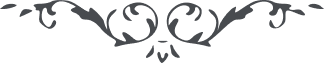 ٩٦ هوالابهی ای ناظر به ملکوت ابهی جمال قدم و اسم اعظم روحی لعتبته الطّاهرة ‌فداء به    نفحات  قدس  شرق  و غرب امکان را معطّر فرمود و روايح  مشک  جان ارجاء    امکان را معنبر کرد و بوی خوش رحمن از يمن يزدان بر مشام جهانيان مرور    نمود ولی بعضی نفوس مرده که  به شئون احتجاب و اوهام پژمرده بودند از    اين فيض قديم بی نصيب شدند و ازاين لطف عميم محروم و بعيد. پس خوشا به    حال تو که بر اين بحر بی پايان ره بردی و از اين بخشش  بی منتها نصيب    گرفتی و البهآء عليک و علی کلّ ثابت علی الميثاق. ع ع 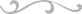 